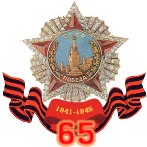 Внеклассное мероприятие по литературев 7 классе«Провожала мать сыновей»провела: Полетаева А.В., учитель русского языка и литературы 2010 г.Цель:   формировать знания обучающихся о роли  женщины-матери в достижении Победы и способствовать воспитанию эмоционального восприятия войны, формировать способность обучающихся к состраданию, чувства гордости за свой народ.Оборудование:    компьютер, мультимедийный  проектор, презентация , записи песен «Журавли» (музыка Я.Френкеля, стихи Р.Гамзатова); «Священная война» (музыка А.Александрова, стихи В.Лебедева-Кумача), «Баллада о матери»; фотографии картин на тему войны художников: Герасимова, Белоусова, Левитина и др.Оформление класса:    1. Портреты погибших земляков.                                       2. Рисунки детей.Ход урока:Ведущий:    Многое пережили наши женщины в годы Великой Отечественной войны. Какая безумная тяжесть легла на их хрупкие плечи! Вместе с воинами они ковали победу, кормили и одевали защитников Родины. А как переживали матери за своих сыновей, ушедших на фронт.Учитель:     Материнское сердце…, где найти такие слова, чтобы воздать ему должное за великую любовь к детям, за его преданность и жертвенность.Мать никогда не живет для себя. Весь смысл ее жизни в детях. Счастье, радость, надежды матери – ее дети. Они же и боль ее и печаль. И нет ничего трагичнее для матери, чем смерть рожденного ею человека, во сто крат страшнее ее собственной смерти.Ученик:     Все люди спят.                    Лишь мать не спит сейчас.                     И не смыкает мать усталых глаз.              Идет война. Был сын убит в бою.              Закрыл он сердцем Родину свою.              Пред ним открыты были сто дорог.              Он быть ученым мог,              Он быть поэтом мог.              Но верит мать и ждет –           Раздастся в двери стук,          И сын вернется вдруг…          Все люди спят,         Но мать не спит сейчас.         И льются слезы из усталых глаз.         И много дней,          И много лет         Она все сына ждет,         А сына нет…(Звучит песня «Баллада о матери»)Учитель:      Провожали матери сыновей и из нашего села, большинство из них не вернулись.(Учитель обращает внимание на доску, называет фамилии земляков на фотографиях.)(Звучит песня «Журавли»)Ученик:     Вечная слава и вечная память                    Павшим в жестоком бою.                    Бились отважно и стойко с врагами                    Вы за отчизну свою.                    Верные долгу, себя не щадили                    Ради победы ее.                    Чтобы жила она в славе и силе                    Отдали сердце свое.Ученица:   Отдали жизнь,                    Чтоб лихая неволя                     К нам никогда не пришла                    Чтоб на земле, чтоб любили до боли,                    Каждая ветка цвела.                    Пусть же проходят за годами годы                    Вас не забудет страна.                    Свято и ревностно память народа                    Ваши хранит имена.Ведущий:      Особое слово нужно сказать о тех, которых в народе торжественно-уважительно величают «солдатская мать». Сколько бед и лишений пришлось ей перенести в годы войны. Не все дождались родных и близких. Многие и сегодня еще лелеют  тайную надежду на чудо: « Авось вернется?»Учитель:   В центре села Чинеево, что в Юргамышском районе, стоит высокий обелиск в память не вернувшихся с войны. На обелиске фамилии односельчан, их много. Среди них пять родных братьев.Ученики: - Миронов Михаил Андреевич – 1910 г.р.- Миронов Антон Андреевич  -  1915 г.р.- Миронов Аким Андреевич -  1917 г.р.- Миронов Иван Андреевич -    1919 г.р.- Миронов Ефим Андреевич -   1921 г.р.Все вместе: «Вечная слава вам, русские богатыри!»Ученица:   Разве погибнуть ты нам завещала, Родина?Ученик:    Жизнь обещала, любовь обещала, Родина!Ученица:  Разве для смерти рождаются дети, Родина?                  Разве хотела ты нашей смерти, Родина?Ученик:   Пламя ударило в небо, ты помнишь, Родина?                 Тихо сказала: «Вставайте на помощь!»Родина.(Звучит песня «Священная война»)Ученица:   Родина! Славы у тебя никто не выпрашивал, Родина!                   Просто был выбор у каждого – я или Родина.Ученик:     Самое лучшее и дорогое – Родина.                   Горе твое – это наше горе, Родина!Ученица:   Правда твоя – это наша правда, Родина.                   Слава твоя – это наша слава, Родина!Учитель:    Провожала в дорогу и ждала своих сыновей и Наталья Михайловна Миронова. Уходили сыновья один за другим и обещали матери: « Не волнуйся, маманя, меня пуля не тронет». Разметались соколы, материнское сердце жило теперь только ожиданием коротких весточек оттуда, где рвались мины и снаряды, падали бомбы, пели свою смертельную песню пули и осколки, которые искали ее детей.                    Все эти годы Наталья Михайловна Миронова ждет своих, как все солдатские матери, хранит как талисман все, что питает ее память о  сыновьях. А что война оставила матерям погибших, кроме писем, фотографий и похоронок!(Продолжение  - смотри приложение)Концовка:  (Учитель обращает внимание на рисунки детей )- Готовясь к классному часу, дети отобразили свои впечатления в рисунках.(На фоне музыки Я.Френкеля «Журавли»)Учитель:    Так в чем же героизм матерей? В том, что в мирной жизни, под чистым небом они учат сыновей быть преданными, честными, твердыми, учат и знают: обернутся в бою преданность, честность, твердость презрением к смерти.